Objednávka č, LLJ - 18-0662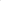 Datum vystavení: 16.4.2018Datum plnění: 16.4.2018Poznámka: Svornost - Ing PiheraBudova: 45-Tolar Středisko: 2960-ProvozPopis služby:Objednávame u Vás komplexní analyzu 4 zdrojů radonové vody (Curie, Cl, Běhounek a Agricola HJ14) dle vyhl.423/2001 a cenové nabídky ze dne 5.4,2018.Termín analýzy: duben 2018Kontaktní osoba: Ing.Pihera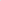 Text - informace:Číslo objednávky uveďte na dodacím listu, faktuře. Splatnost faktury 14 dní.Strana: 1/1Cena bez DPH: 120 320,00 CZKDPH: 21%Cena s DPH CZK]: 145 587,00Vystavil:Kunz PetrCelková cena objednávky [CZK]:145 587,00